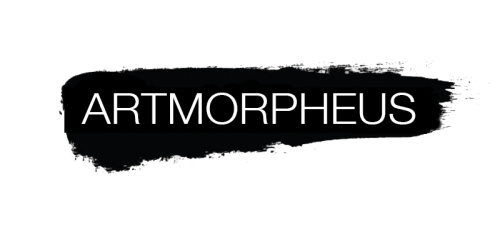 Operations and Program Coordinator Part-Time: approximately 25 hours a week, with some evening and weekend hours. www.artmorpheus.orgSummaryFounded in 2009, ARTMORPHEUS is a Boston-based not-for-profit that supports artists, entrepreneurs and organizations in creative industries to further their visions, engage diverse audience and build sustainable enterprises.  We seek an Operations and Program Coordinator with outstanding communication and organizational skills who will embrace an exciting opportunity to play a key role in the planning and strategic growth of a groundbreaking new initiative along Boston’s Fairmount Corridor Transit line. ResponsibilitiesCommunity BuildingRecruit and meet with artists and creative residents to learn of their interests, needs, assets and visionsAttend community events and make presentationsPlan and execute networking activities and events CommunicationsMaintain brand consistencyTell succinct and powerful stories about creative entrepreneurs and the work of the organizationWrite press releasesCreate fliers, slide and video presentationsCompose fact sheets, letters and emailsCreate and send out electronic monthly newslettersPhotograph events; maintain an image bank for newsletters and social media postsEngage relevant audiences through active use of social media Administration and OperationsOrganize filesAssist with setting up an online application process for programsTrack program applicants and prepare materials for review committee Assist with developing and monitoring program policies and proceduresParticipate and take notes at project partner meetingsCollect and track data for reports and program evaluationProject Development, Coordination and ImplementationAssist in engaging expert panelists, workshop speakers and mentorsOrganize and promote educational and networking eventsCommunicate with speakers and participantsRecruit, train and coordinate internsContinued…Operations and Program Coordinator (continued)QualificationsRequiredExcellent communication skills, including proven writing and editing ability2+ years of administrative/program coordination work experience2+ years working in the arts and culture sector					Bachelor's Degree with a foundation in arts administration, urban planning, a creative practice or entrepreneurship (or equivalent experience) 		                                                               Proficiency in Microsoft Office SuiteFamiliarity with Dorchester communities along the Fairmount CorridorHistory of success in planning and coordinating events				Desirable Familiarity with WordPress, Databases, CRM systems and html.Creative economy experience and or/ experience with a start-up /entrepreneurial ventureProficient and active with social mediaGraphic design Comfort and experience with budgets and financial management; Working knowledge of QuickBooksProject management and event planningPersonal CharacteristicsHighly professional in representing the face of the organization to the publicDetail-oriented, yet able manage multiple tasks in parallel, prioritize and meet deadlinesClear and concise in communicationsEnergetic, flexible, resilient and unflappable in fast-paced situationsCreative in coming up with new ideas and solving problems.Energized by empowering artists and entrepreneursAdept at developing relationships with a broad range of people, communities and organizationsCreative and flexible when facing challengesTo ApplyPlease submit a resume, two professional references, and a cover letter outlining why you are interested in this position, how your skills and experience meet the qualifications of the position and how you heard about this opportunity, in pdf or Word format, to Executive Director Liora Beer, at info@artmorpheus.org.  We will review applications as they are received, and will fill the position as soon as we find a good fit, with an ideal start date of January 5, 2015.  About the Fairmount Cultural Corridor Initiative (FCC)ARTMORPHEUS is collaborating with partner organizations on the Fairmount Cultural Corridor initiative to advance a vision in the Dorchester, Roxbury, Mattapan and Hyde Park neighborhoods located along the Fairmount rail line that draws upon the local cultural assets and ethnic traditions of the Corridor’s residents. The initiative combines collaborative efforts of residents, local artists, community organizations and businesses to help create a vibrant livable neighborhood district made stronger through an active local creative economy.As part of the FCC initiative, ARTMORPHEUS is launching the Fairmount Creative Industry Lab & Accelerator, which will offer a talented community of artists, residents and entrepreneurs access to business development methodology, mentorship, co-working space, seed funding and a resource network for collaborating, innovating and launching creative start-ups along the Fairmount Corridor.The Up Market, another project of the FCC currently in a nascent state, brings together local artists, crafters and food producers to create an affordable destination marketplace and help leverage the economic benefits of arts and culture.